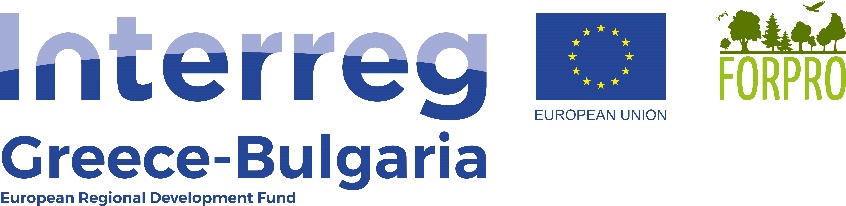 ΦΥΛΛΟ ΣΥΜΜΟΡΦΩΣΗΣ ΤΕΧΝΙΚΩΝ ΠΡΟΔΙΑΓΡΑΦΩΝΤΜΗΜΑ 1 «Υπηρεσίες αναβάθμισης του Κέντρου Ενημέρωσης»Πίνακας Αναλυτικών Προδιαγραφών – Φύλλο ΣυμμόρφωσηςΠίνακας Αναλυτικών Προδιαγραφών – Φύλλο ΣυμμόρφωσηςΠίνακας Αναλυτικών Προδιαγραφών – Φύλλο ΣυμμόρφωσηςΠίνακας Αναλυτικών Προδιαγραφών – Φύλλο ΣυμμόρφωσηςΠίνακας Αναλυτικών Προδιαγραφών – Φύλλο ΣυμμόρφωσηςΠίνακας Αναλυτικών Προδιαγραφών – Φύλλο ΣυμμόρφωσηςΠίνακας Αναλυτικών Προδιαγραφών – Φύλλο ΣυμμόρφωσηςΠίνακας Αναλυτικών Προδιαγραφών – Φύλλο ΣυμμόρφωσηςΠίνακας Αναλυτικών Προδιαγραφών – Φύλλο Συμμόρφωσηςα/αΠροδιαγραφήΠροδιαγραφήΠροδιαγραφήΠροσφοράΠροσφοράΠροσφοράΠροσφοράα/αΠεριγραφήΥποχρ/κή απαίτησηΑπάντηση προμηθευτήΑπάντηση προμηθευτήΠαραπομπή σε τεχνικό φάκελο/τεκμηρίωση Παρατ/σειςΔΙΑΜΟΡΦΩΣΕΙΣ ΣΤΟΝ ΠΕΡΙΒΑΛΛΟΝΤΑ ΧΩΡΟ(συνημμένα τεύχη)1"Τοπόσημο / Γλυπτό" (περιλαμβάνονται οι εκτυπωμένοι μουσαμάδες)Συνημμένα α0, α1, λ1, ΤΕΧΝΙΚΗ ΕΚΘΕΣΗ αναθεωρημένηΝΑΙ2Υπαίθριο καθιστικόΣυνημμένα α0, α1, λ2, ΤΕΧΝΙΚΗ ΕΚΘΕΣΗ αναθεωρημένηΝΑΙ3Κατασκευές για τα ποδήλαταΣυνημμένα α0, α1, λ2, ΤΕΧΝΙΚΗ ΕΚΘΕΣΗ αναθεωρημένηΝΑΙ4Παιδικό παιχνίδιΣυνημμένα Α0, α1, λ2, ΤΕΧΝΙΚΗ ΕΚΘΕΣΗ αναθεωρημένηΝΑΙ5Πινακίδα / χάρτης του Οικοτουριστικού Κέντρου Δαδιάς
(χωρίς το κόστος εκτύπωσης)Συνημμένα A1, λ2, ΤΕΧΝΙΚΗ ΕΚΘΕΣΗ αναθεωρημένηΝΑΙ6Banners αναρτημένα όψηςΣυνημμένα Α1, λ2, ΤΕΧΝΙΚΗ ΕΚΘΕΣΗ αναθεωρημένηΝΑΙ7Τρίπλευρα πλαίσια (περιλαμβάνονται οι εκτυπωμένοι μουσαμάδες)ΣυνημμέναΑ0, α1, λ2, ΤΕΧΝΙΚΗ ΕΚΘΕΣΗ αναθεωρημένηΝΑΙΧΩΡΟΣ ΥΠΟΔΟΧΗΣ(συνημμένα τεύχη σχεδίων)8Βάση πάγκου υποδοχήςΣυνημμέναΑ2, λ3, ΤΕΧΝΙΚΗ ΕΚΘΕΣΗ αναθεωρημένηΝΑΙ9Πάγκος υποδοχής & πάγκος κάτω από χάρτεςΣυνημμέναΑ2, λ3, ΤΕΧΝΙΚΗ ΕΚΘΕΣΗ αναθεωρημένηΝΑΙ10Ράφια πίσω από πάγκο υποδοχήςΣυνημμέναφ1, ΤΕΧΝΙΚΗ ΕΚΘΕΣΗ αναθεωρημένηΝΑΙ11Χάρτες περιστρεφόμενοι (8 τμχ.) και μεταλλικοί οδηγοί (2 τμχ.)Συνημμέναλ10, ΤΕΧΝΙΚΗ ΕΚΘΕΣΗ αναθεωρημένηΝΑΙ12Πίνακας γενικών πληροφοριώνΣυνημμέναλ7, ΤΕΧΝΙΚΗ ΕΚΘΕΣΗ αναθεωρημένηΝΑΙ13Αναρτημένοι κορμοίΣυνημμέναφ1, ΤΕΧΝΙΚΗ ΕΚΘΕΣΗ αναθεωρημένηΝΑΙΠΩΛΗΤΗΡΙΟ(συνημμένα τεύχη σχεδίων)14Εξοπλισμός πωλητηρίουΣυνημμέναα2, α4, φ1, ΤΕΧΝΙΚΗ ΕΚΘΕΣΗ αναθεωρημένηΝΑΙΕΚΘΕΣΙΑΚΟΣ ΧΩΡΟΣ(συνημμένα τεύχη σχεδίων)15Εξοπλισμός έκθεσης (εκθεματικές επιφάνειες, περιστρεφόμενα "δένδρα", διαδραστικά παιχνίδια, κλπ.)Συνημμέναα3, τ1, τ4, λ5, λ8α, λ8β, λ9, ΤΕΧΝΙΚΗ ΕΚΘΕΣΗ αναθεωρημένηΝΑΙ16Ψηφιακές εκτυπώσειςΣυνημμέναα3, τ1, τ3, τ4, λ8β, ΤΕΧΝΙΚΗ ΕΚΘΕΣΗ αναθεωρημένηΝΑΙ17Καθιστικό έκθεσηςΣυνημμέναα3, τ1, τ4, λ5, ΤΕΧΝΙΚΗ ΕΚΘΕΣΗ αναθεωρημένηΝΑΙ18Αναρτημένα πουλιάΣυνημμένατ1, τ2, τ3, τ4, ΤΕΧΝΙΚΗ ΕΚΘΕΣΗ αναθεωρημένηΝΑΙ19Δημιουργικό (γραφιστικά, κείμενα, σκίτσα, φωτογραφίες, δημιουργικό ταινιών, ηχογραφήσεις, επεξεργασία ήχου κτλ)ΣυνημμέναΤΕΧΝΙΚΗ ΕΚΘΕΣΗ αναθεωρημένηΝΑΙ